Задание для обучающихся с применением дистанционных образовательных технологий и электронного обученияДата: 16.04.2020г.Группа Б-18Учебная дисциплина Английский языкТема занятия: Вывески, указатели, объявления. Обучение аудированию.Форма Практическое занятиеСодержание занятия:Повторить содержание предыдущих вопросов: Сложное подлежащее; сложное дополнение.Вопросы, рассматриваемые в ходе занятия:Вывески, указатели, объявления.Обучение аудированию. Задание для обучающихся:1. Запишите конспект темы под этим заданием в тетрадь. Фото записанного в тетради конспекта отправьте мне на почту или в контакте.Информационные надписи, вывески и указатели на английском.Сегодня я подготовила для Вас список надписей, вывесок и указателей, которые могут встретиться туристу в англоязычной стране на улице, в гостинице, аэропорту и т.д.Бюро находок   — Lost and foundамер.  | lɔːst ənd faʊnd |   —  брит.  | lɒst ænd faʊnd |Багаж   — Baggageамер.  |ˈbæɡɪdʒ | — брит.  |ˈbaɡɪdʒ |Выдача багажа   — Baggage reclaimамер.  |ˈbæɡɪdʒ rɪˈkleɪm | — брит.  |ˈbaɡɪdʒ rɪˈkleɪm |Выключено — OFFВключено — ONВнимание!   —   Warning!  амер.  | ˈwɔːrnɪŋ | — брит.  | ˈwɔːnɪŋ |Вход запрещен   — No admissionамер.  | noʊ ədˈmɪʃn | — брит.  | nəʊ ədˈmɪʃ(ə)n |Все билеты проданы   —   Sold out   амер.  | soʊld aʊt | — брит.  | səʊld ˈaʊt |Вход только по билетам — Admission by ticket only  амер.  | ədˈmɪʃn  baɪ ˈtɪkɪt  ˈoʊnli | — брит.  |ədˈmɪʃ(ə)n  baɪ ˈtɪkɪt  ˈəʊnli |Вход бесплатный   —   Admission free  амер.  |ədˈmɪʃn friː | — брит.  | ədˈmɪʃ(ə)n friː |Держитесь правой/левой стороны — Keep  right / left  амер.  |kiːp raɪt / left | — брит.  |kiːp rʌɪt / left |Животных кормить запрещено — Please do not feed the animals  амер.  | pliːz duː nɑːt fiːd ðə ˈænəməlz |   — брит.  | pliːz duː nɒt fiːd ðə ˈænɪməlz |   Забронировано   — Reserved   амер.  | rɪˈzɜːrvd |   —   брит.  | rɪˈzəːvd |Занято  —  Taken   амер.  |ˈteɪkən |   —  брит.  |ˈteɪkən |Запасной выход  —  Emergency exit  амер.  | iˈmɜːrdʒənsi ˈeksɪt |   —  брит. | ɪˈməːdʒ(ə)nsi ˈeksɪt |Имеется в продаже  —  On sale  амер.  | ɑːn seɪl |   —  брит.  | ɒn seɪl |Идите!  —  Walk!   амер.  | wɔːk |    —  брит.  | wɔːk |Купаться запрещено!  —  No swimming   амер.  | noʊ ˈswɪmɪŋ |   —  брит.  | nəʊ ˈswɪmɪŋ |Ломкое! Хрупкое!  —  Fragile!   амер.  |ˈfrædʒl |   —  брит.  |ˈfradʒʌɪl |Мест нет  — No vacancies  амер.  | noʊ ˈveɪkənsiz |   —  брит.  | nəʊ ˈveɪkənsɪz |Не сорить  —  Leave no litter   амер.  | liːv noʊ ˈlɪtər|   —  брит.  | liːv nəʊ ˈlɪtə |Не курить  —  No smoking   амер.  | noʊ  ˈsmoʊkɪŋ |   —  брит.  | nəʊ ˈsməʊkɪŋ |Нужна помощь  —  Help required   амер.  | help riˈkwaɪərd |   —  брит.  | help rɪˈkwʌɪəd |Не беспокоить!  —  Do not disturb!   амер.  |duː nɑːt dɪˈstɜːrb |   —  брит.  |duː nɑːt dɪˈstəːb |Не входить!  —  Do not enter    амер.  | duː nɑːt ˈentər |   —  брит.  |duː nɑːt ˈɛntə |Объезд  —  detour   амер.  |ˈdiːtʊr |   —  брит. |ˈdiːtʊə |Обмен валюты  —  Currency exchangeамер.  |ˈkɜːrənsi  ɪksˈtʃeɪndʒ |    —  брит.  |ˈkʌr(ə)nsi  ɪksˈtʃeɪndʒ |Осторожно, ступенька!  —   Mind the step!   амер.  |maɪnd ðə step |   —  брит.  |maɪnd ði:  step |Осторожно, злая собака!  —  Beware of the dog   амер.  |bɪˈwer  əv  ðə dɔːɡ |   —  брит.  |bɪˈwɛː  ɒv ði: dɒɡ |Опасность!  —  Danger!   амер.  |ˈdeɪndʒər |   —  брит.  | ˈdeɪn(d)ʒə |Осторожно, окрашено!  —  Wet paint!    амер.  | wet peɪnt |   —  брит.  | wet peɪnt |Открыто  —  OPEN   амер.  |ˈoʊpən|   —  брит.  |ˈəʊpən|Посторонним вход запрещен  —  No entry for general public   амер.  | noʊ  ˈentri fər  ˈdʒenrəl ˈpʌblɪk |   —  брит.  | nəʊ  ˈɛntri fɔː  ˈdʒɛn(ə)r(ə)l  ˈpʌblɪk |Пристегните ремни!  —  Fasten safety belts!   амер.  |ˈfæsn  ˈseɪfti ˈbelts |   —  брит.  |ˈfɑːs(ə)n  ˈseɪfti belts |Проход запрещен  —  No trespassing   амер.  | noʊ  ˈtreˌspæsɪŋ  |   —  брит.  | nəʊ  ˈtrespəsɪŋ |Прибытие / Прилет  —  ARRIVAL   амер.  | əˈraɪvl |   —  брит.  | əˈrʌɪv(ə)l |Посадка  —  Boarding    амер.  | ˈbɔːrdɪŋ |   —  брит.  | ˈbɔːdɪŋ |Регистрация —  Check-in    —   брит.  | ˈtʃɛkɪn |Скорая помощь  —  First aid  амер.  | fɜːrst eɪd |   —  брит.  | fəːst eɪd |Стойте!  —  STOP! DON’T WALK!   амер.  | stɑːp  ˈdoʊnt wɔːk |   —  брит.  | stɒp dəʊnt wɔːk |Стоянка запрещена  —  No parking   амер.  | noʊ ˈpɑrkɪŋ |   —  брит.  | nəʊ ˈpɑːkɪŋ |Служебный вход  —  SERVICE ENTRANCE   амер.  |ˈsɜːrvɪs  ˈentrəns |  —  брит.  |ˈsəːvɪs  ˈɛntr(ə)ns |Таможня  —  Customs   амер.  | ˈkʌstəmz |   —  брит.  | ˈkʌstəmz |Тупик   —   Dead end   амер.  |ded end |   —  брит.  |ded end |Тихо   —   Silence   амер.  |ˈsaɪləns|   —  брит.  |ˈsʌɪləns|Фотографировать запрещено   —  No  photographing   амер.  | noʊ ˈfoʊtəɡrɑːfɪŋ |   —  брит.  | nəʊ ˈfəʊtəɡrɑːfɪŋ |
2. Посмотрите образец объявления на английском языке. Создайте своё объявление на любую тему на английском языке по этому образцу. Запишите письменно в тетради и отправьте по фото или текстовым документом в электронном виде. 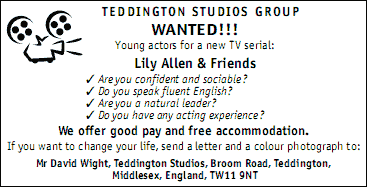 3.  Выполните задание по аудированию, перейдя по ссылке:https://ok-tests.ru/audio-quiz-2/   Фото результата онлайн заданий пришлите мне по почте или в контакте.Форма отчета. Сделать фото записанного в тетради конспекта и отправить мне.Сделать фото записанного в тетради объявления и отправить мне. Или в электронном виде отправить вордовским документом.Сделать фото результата онлайн заданий по аудированию и отправить мне по почте или в контакте.Срок выполнения задания до 17.04Получатель отчета. Готовые задания можно отправить по эл. почте elena.angliisky@yandex.ru  В контакте https://vk.com/komlenko1984Не забывайте подписывать имя+фамилию и название группы!!!